Об утверждении программы профилактики рисков причинения вреда (ущерба) охраняемым законом ценностям при осуществлении муниципального контроля в сфере  благоустройства на территории сельского поселения Дурасовский сельсовет муниципального района Чишминский район Республики Башкортостан   на 2023 годВ соответствии с Федеральным законом от 06 октября 2003 года № 131-ФЗ «Об общих принципах организации местного самоуправления  в Российской Федерации», частью 2 статьи 44 Федерального закона от 31 июля 2020 года № 248-ФЗ «О государственном контроле (надзоре) и муниципальном контроле в Российской Федерации», постановлением Правительства Российской Федерации от 25.06.2021 № 990 «Об утверждении Правил разработки и утверждения контрольными (надзорными) органами программы профилактики рисков причинения вреда (ущерба) охраняемым законам ценностям», Администрация сельского  поселения Чишминский сельсовет муниципального района Чишминский район Республики Башкортостан  ПОСТАНОВЛЯЕТ:1.Утвердить программу профилактики рисков причинения вреда (ущерба) охраняемым законом ценностям при осуществлении муниципального контроля в сфере благоустройства на территории сельского поселения Дурасовский сельсовет муниципального района Чишминский район Республики Башкортостан на 2023 год. 2. Обнародовать настоящее постановление на информационном стенде в администрации сельского поселения Чишминский   сельсовет муниципального района Чишминский район Республики Башкортостан по адресу: с. Дурасово, ул. Центральная, д.60 и в официальном сайте: selodurasowo.ru3.Контроль за  выполнением настоящего постановления оставляю за собойГлава                                                                                                                         сельского поселения Чишминский сельсовет                                                   муниципального района Чишминский район                                                         Республики Башкортостан                                                  Ф.М. Заманов                        Приложение 						        к постановлению администрации 						        сельского поселения Чишминский сельсовет                                                                               муниципального района Чишминский районРеспублики Башкортостан                                                        от «17» июля  .№ 25ПРОГРАММАпрофилактики рисков причинения вреда (ущерба) охраняемым законом ценностям при осуществлении муниципального контроля в сфере  благоустройства на территории  сельского поселения Дурасовский сельсовет муниципального района Чишминский район Республики Башкортостан на 2023 годНастоящая программа профилактики рисков причинения вреда (ущерба) охраняемым законом ценностям на 2023 год в рамках муниципального контроля в сфере благоустройства на территории  сельского поселения Дурасовский сельсовет муниципального района Чишминский район Республики Башкортостан (далее – Программа) разработана в целях стимулирования добросовестного соблюдения обязательных требований организациями и гражданами, устранения условий, причин и факторов, способных привести к нарушениям обязательных требований и (или) причинению вреда (ущерба) охраняемым законом ценностям, создания условий для доведения обязательных требований до контролируемых лиц, повышение информированности о способах их соблюдения.Программа подлежит исполнению должностными лицами Администрации  сельского поселения Дурасовский сельсовет муниципального района Чишминский район Республики Башкортостан, уполномоченными на осуществление муниципального контроля в сфере благоустройства.Раздел 1. Анализ текущего состояния осуществления муниципального жилищного контроля, описание текущего уровня развития профилактической деятельности контрольного (надзорного) органа, характеристика проблем, на решение которых направлена программа профилактикиПредметом муниципального контроля в сфере благоустройства является соблюдение гражданами и организациями Правил благоустройства территории  сельского поселения Дурасовский сельсовет муниципального района Чишминский район Республики Башкортостан (далее – Правила благоустройства), в том числе требований к обеспечению доступности для инвалидов объектов социальной, инженерной и транспортной инфраструктур и предоставляемых услуг. В предмет муниципального контроля не входят установленные Правилами благоустройства обязательные требования, которые в соответствии с действующим законодательством входят в предмет иных видов государственного и муниципального контроля.Органом, уполномоченным на осуществление муниципального контроля, является отдел благоустройства и охраны окружающей среды Администрации  сельского поселения Дурасовский сельсовет муниципального района Чишминский район Республики Башкортостан (далее – контрольный орган).Объектами муниципального контроля в сфере благоустройства являются:1) деятельность в сфере благоустройства, действия (бездействие) граждан и организаций, в рамках которых должны соблюдаться обязательные требования, в том числе предъявляемые к гражданам и организациям, осуществляющим деятельность, действия (бездействие);2) результаты деятельности граждан и организаций, в том числе работы и услуги, к которым предъявляются обязательные требования;3) здания, помещения, сооружения, линейные объекты, территории, включая водные, земельные и лесные участки, оборудование, устройства, предметы, материалы, транспортные средства, компоненты природной среды, природные и природно-антропогенные объекты, другие объекты, которыми граждане и организации владеют и (или) пользуются, компоненты природной среды, природные и природно-антропогенные объекты, не находящиеся во владении
и (или) пользовании граждан или организаций, к которым предъявляются обязательные требования (далее - производственные объекты).При осуществлении муниципального контроля в сфере благоустройства плановые контрольные (надзорные) мероприятия не проводятся. Организация и осуществление муниципального контроля в сфере благоустройства в сельском поселении Дурасовский сельсовет регулируется положениями Федерального закона от 31 июля 2020 года № 248-ФЗ «О государственном контроле (надзоре) и муниципальном контроле в Российской Федерации».В 2022 году в рамках осуществления муниципального контроля за соблюдением Правил благоустройства, обеспечения чистоты и порядка на территории  сельского поселения Дурасовский сельсовет муниципального района Чишминский район Республики Башкортостан, плановые проверки не проводились. Основания для проведения внеплановых проверок отсутствовали. Раздел 2. Цели и задачи реализации программы профилактикиЦелями профилактической работы являются:- стимулирование добросовестного соблюдения обязательных требований всеми контролируемыми лицами; - устранение условий, причин и факторов, способных привести к нарушениям обязательных требований и (или) причинению вреда (ущерба) охраняемым законом ценностям; - создание условий для доведения обязательных требований до контролируемых лиц, повышение информированности о способах их соблюдения. Задачами профилактической работы являются:-  укрепление системы профилактики нарушений обязательных требований;- выявление причин, факторов и условий, способствующих нарушениям обязательных требований, разработка мероприятий, направленных на устранение нарушений обязательных требований;- повышение правосознания и правовой культуры организаций и граждан в сфере рассматриваемых правоотношений.Раздел 3. Перечень профилактических мероприятий, сроки (периодичность) их проведенияРаздел 4. Показатели результативности и эффективности программы профилактикиДля оценки результативности и эффективности программы профилактики устанавливаются следующие показатели результативности и эффективности: Башкортостан РеспубликАҺыШишмӘ районыМУНИЦИПАЛЬ РАЙОНЫныҢ ДУРАСОВ АУЫЛ СОВЕТЫ ауыл биЛӘмӘҺе ХАКИМИӘТЕ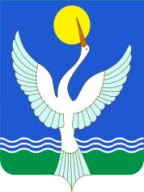 АДМИНИСТРАЦИЯСЕЛЬСКОГО ПОСЕЛЕНИЯ  ДУРАСОВСКИЙ сельсоветМУНИЦИПАЛЬНОГО РАЙОНАЧишминскИЙ район РеспубликИ БашкортостанҠАРАР    «17» июль 2023 й.№ 25ПОСТАНОВЛЕНИЕ «17» июля  .№п/пВид профилактических  мероприятийСведения о профилактических мероприятияхСрок исполненияОтветственный исполнитель1. Информирование Контрольный орган размещает и поддерживает в актуальном состоянии на официальном сайте  сельского поселения Дурасовский сельсовет муниципального района Чишминский район Республики Башкортостанselodurasowo.ru1) тексты нормативных правовых актов, регулирующих осуществление муниципального контроля в сфере благоустройства;2) сведения об изменениях, внесенных в нормативные правовые акты, регулирующие осуществление муниципального контроля в сфере благоустройства, о сроках и порядке их вступления в силу;3) перечень нормативных правовых актов с указанием структурных единиц этих актов, содержащих обязательные требования, оценка соблюдения которых является предметом муниципального контроля в сфере благоустройства, а также информацию о мерах ответственности, применяемых при нарушении обязательных требований, с текстами в действующей редакции;4) руководства по соблюдению обязательных требований, разработанные и утвержденные в соответствии с Федеральным законом «Об обязательных требованиях в Российской Федерации»;5) перечень индикаторов риска нарушения обязательных требований, порядок отнесения объектов контроля к категориям риска;6) перечень объектов контроля, учитываемых в рамках формирования ежегодного плана мероприятий, с указанием категории риска; 7) программу профилактики рисков причинения вреда;8) исчерпывающий перечень сведений, которые могут запрашивать контрольным органом у контролируемого лица; 9) сведения о способах получения консультаций по вопросам соблюдения обязательных требований;10) сведения о порядке досудебного обжалования решений контрольного органа, действий (бездействия) его должностных лиц;11) доклады о муниципальном контроле в сфере благоустройства;12) иные сведения, предусмотренные нормативными правовыми актами Российской Федерации, нормативными правовыми актами субъектов Российской Федерации, муниципальными правовыми актами и (или) программами профилактики рисков причинения вреда.постоянноспециалист по муниципальному контролю2.КонсультированиеКонсультирование контрольным органом осуществляется по вопросам, связанным с организацией и осуществлением муниципального контроля в сфере благоустройства в том числе о местонахождении и графике работы контрольного органа, реквизитах нормативно-правовых актов, регламентирующих осуществление муниципального контроля в сфере благоустройства, о порядке и ходе осуществления муниципального контроля в сфере благоустройства.Консультирование может осуществляться контрольным органом по телефону, посредством видео-конференц-связи, на личном приеме либо в ходе проведения профилактического мероприятия, контрольного мероприятия.Контролируемое лицо вправе направить запрос о предоставлении письменного ответа в сроки, установленные Федеральным законом от 2 мая 2006 года № 59-ФЗ «О порядке рассмотрения обращений граждан Российской Федерации».в течении года (по мере необходимости)специалист по муниципальному контролю3.Объявление предостереженияВ случае наличия у контрольного органа сведений о готовящихся нарушениях обязательных требований или признаках нарушений обязательных требований и (или) в случае отсутствия подтвержденных данных о том, что нарушение обязательных требований причинило вред (ущерб) охраняемым законом ценностям либо создало угрозу причинения вреда (ущерба) охраняемым законом ценностям, контрольный орган объявляет контролируемому лицу предостережение о недопустимости нарушения обязательных требований и предлагает принять меры по обеспечению соблюдения обязательных требований.по мере появления оснований, предусмотренных законодательствомспециалист по муниципальному контролю4.Профилактический визитПрофилактический визит проводится контрольным органом в форме профилактической беседы по месту осуществления деятельности контролируемого лица либо путем использования видео-конференц-связи. В ходе профилактического визита контролируемое лицо информируется об обязательных требованиях, предъявляемых к объектам контроля.в течении года (по мере необходимости)специалист по муниципальному контролю5.Обобщение правоприменительной практикиОбобщение правоприменительной практики обеспечивается подготовка доклада о результатах правоприменительной практики и проведения муниципального контроля. Контрольный орган обеспечивает публичное обсуждение проекта доклада о правоприменительной практике, размещая его на официальном сайте  сельского поселения Дурасовский сельсовет муниципального района Чишминский район Республики Башкортостан selodurasowo.ruежегодно (не позднее 1 марта года, следующего за отчетным)специалист по муниципальному контролю6. СамообследованиеВ целях добровольного определения лицами уровня соблюдения ими обязательных требований положением о виде контроля может предусматриваться самостоятельная оценка соблюдения обязательных требований (самообследование). В рамках самообследования также обеспечивается возможность получения контролируемыми лицами сведений о соответствии принадлежащих им объектов контроля критериями риска.Самообследование осуществляется в автоматизированном режиме с использованием одного из способов, указанных на официальном сайте  сельского поселения Дурасовский сельсовет муниципального района Чишминский район Республики Башкортостан selodurasowo.ru в сети «Интернет», и может касаться как контролируемого лица в целом, так и его обособленных подразделений, иных объектов.     в течении года (по мере необходимости)специалист по муниципальному контролю№п/пНаименование показателяВеличина1.Полнота информации, размещенной на официальном сайте  сельского поселения Дурасовский сельсовет муниципального района Чишминский район Республики Башкортостан selodurasowo.ruв сети «Интернет» в соответствии с частью 3 статьи 46 Федерального закона от 31 июля 2021 г. № 248-ФЗ «О государственном контроле (надзоре) и муниципальном контроле в Российской Федерации»100%2.Доля граждан удовлетворенных консультированием в общем количестве граждан обративших за консультированием 100%